Контрольная работа по физике по теме «Термодинамика»10класс Вариант 1.1. Как изменится внутренняя энергия 240г  кислорода О2 при охлаждении его на 100К? (Молярная масса кислорода  32*10-3кг/моль, R=8,31 Дж/моль*К)2.  При температуре 280К и давлении 4*105Па газ занимает объем 0.1 м3. Какая работа совершена над газом по увеличению его объема, если он нагрет до 420К при постоянном давлении?(Ответ написать в кДж).3. Определить начальную температуру 0.6 кг олова, если при погружении ее в воду массой 3 кг при 300К она нагрелась на 2К.(Своды=4200 Дж/кг*К, Солова=250 Дж/кг*К)4. Какую силу тяги развивает тепловоз, если он  ведет состав со скорость 27 км/ч и расходует 400 кг дизельного горючего в час при КПД 30% (q=4.2*107 Дж/кг)5. Двухатомному газу сообщено 14кДж теплоты. При этом газ расширялся при постоянном давлении. Определить работу расширения газа и изменение внутренней энергии газа.Вариант 2.1. Как изменится внутренняя энергия 4 молей одноатомного идеального  газа при уменьшении его температуры на 200К? ( R=8,31 Дж/моль*К) 2. При изобарном нагревании некоторой массы кислорода О2 на 200К совершена работа 25 кДж по увеличению его объема. Определить массу кислорода.( R=8,31 Дж/моль*К)3. В машинное масло массой m1=6 кг при температуре T1=300 К опущена стальная деталь массой m2=0,2 кг при температуре T2=880 К. Какая температура  установилась после теплообмена? (С1=2100Дж/кг*Л, С2=460Дж/кг*К)4. Двигатель реактивного самолета развивает мощность 4.4 *104 кВт при скорости 900 км/ч и потребляет 2.04 *103 кг керосина на 100 км пути. Определить коэффициент полезного действия двигателя. (q=4.31*107 Дж/кг)5. При изобарном расширении 20г водорода его объем увеличился в 2раза. Начальная температура газа 300К. Определите работу расширения газа, изменение внутренней энергии и количество теплоты, сообщенной этому газу.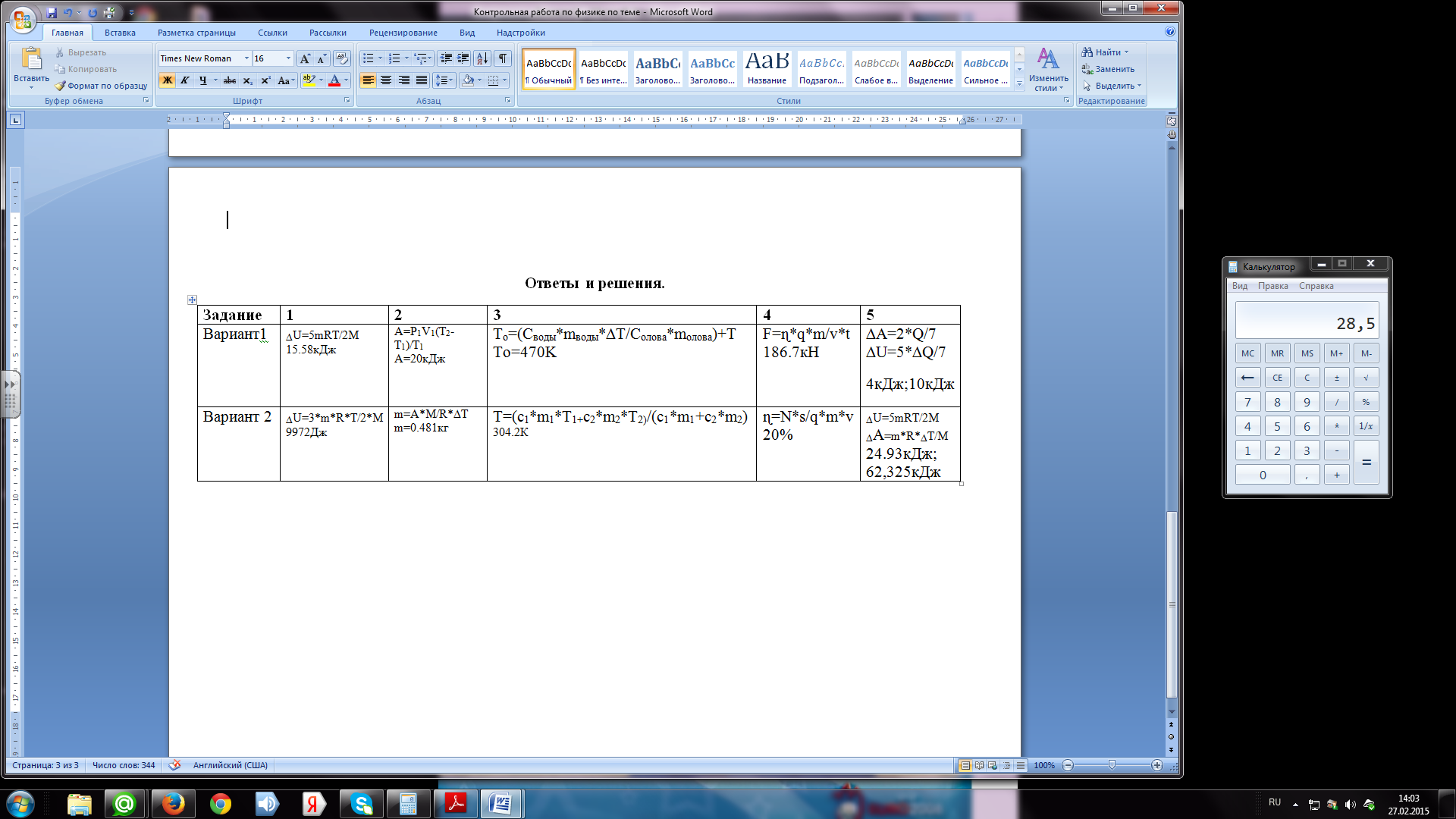 Ответы и решения.Задание12345Вариант1∆U=5mRT/2M15.58кДжА=P1V1(T2-T1)/T1A=20кДжTo=(Cводы*mводы*∆T/Cолова*mолова)+TTo=470KF=ɳ*q*m/v*t186.7кН∆А=2*Q/7∆U=5*∆Q/74кДж;10кДжВариант 2∆U=3*m*R*T/2*M9972Джm=A*M/R*∆Tm=0.481кгT=(c1*m1*T1+c2*m2*T2)/(c1*m1+c2*m2)304.2Кɳ=N*s/q*m*v20%∆U=5mRT/2M∆A=m*R*∆T/M24.93кДж;62,325кДж